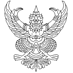 บันทึกข้อความส่วนงาน   สำนักงานบริหารงานวิจัย สำนักงานมหาวิทยาลัย โทร.43607  โทรสาร. 43600ที่    อว 8392(10).4/			                   วันที่         มกราคม 2566เรื่อง    ขออนุมัติยืมเงินทดรองจ่ายสำหรับค่าเลี้ยงรับรองคณะศึกษาดูงานเรียน	ผู้อำนวยการสำนักงานบริหารงานวิจัย สรุปเรื่อง		ด้วย  สำนักงานบริหารงานวิจัย มีความประสงค์ขออนุมัติยืมเงินทดรองจ่ายสำหรับ
ค่าเลี้ยงรับรองคณะศึกษาดูงานจากส่วนบริหารงานวิจัย สถาบันวิจัยและนวัตกรรมมหาวิทยาลัยแม่ฟ้าหลวง ในวันพฤหัสบดีที่ 26 มกราคม 2566 ณ ห้องประชุมพระยา ศรีวิสารวาจา เวลา 09.00-12.00 น. และ 
ณ ห้องประชุมบุญสม มาร์ติน เวลา 13.00-16.00 น. รวมเป็นเงินทั้งสิ้น 8,000 บาท นั้น			ในการนี้ สำนักงานบริหารงานวิจัย ใคร่ขออนุมัติยืมเงินทดรองจ่ายจากบัญชีเงินยืม
ทดรองจ่ายสำนักงานบริหารงานวิจัย จำนวน 8,000 บาท เพื่อใช้ชำระค่าใช้จ่ายดังกล่าว โดยขอเบิกค่าใช้จ่ายจากงบประมาณรายจ่ายเงินรายได้ ประจำปี 2566 แผนงานวิจัย งานบริหารการวิจัย กองทุนเพื่อการวิจัย 
งบดำเนินงาน เป็นจำนวนเงิน 8,000 บาท (แปดพันบาทถ้วน) ข้อเสนอเพื่อพิจารณา		จึงเรียนมาเพื่อโปรดทราบและโปรดพิจารณาอนุมัติ  								           (นางสาวณิชกานต์ สุนันตา)									     นักจัดการงานทั่วไป                                                                                                                                              17/01/2566                  คำสั่ง				      	อนุมัติ         (รองศาสตราจารย์ ดร.นพพล  เล็กสวัสดิ์)                                                  ผู้อำนวยการสำนักงานบริหารงานวิจัย